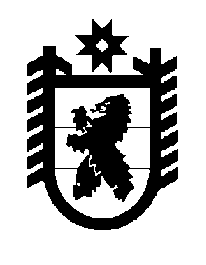 Российская Федерация Республика Карелия    ПРАВИТЕЛЬСТВО РЕСПУБЛИКИ КАРЕЛИЯПОСТАНОВЛЕНИЕот  28 сентября 2018 года № 362-Пг. Петрозаводск О внесении изменений в Положение о Министерстве строительства, жилищно-коммунального хозяйства и энергетики Республики КарелияПравительство Республики Карелия п о с т а н о в л я е т:Внести в пункт 10 Положения о Министерстве строительства, жилищно-коммунального хозяйства и энергетики Республики Карелия, утвержденного постановлением Правительства Республики Карелия от 9 июля 2013 года 
№ 216-П (Собрание законодательства Республики Карелия, 2013, № 7, 
ст. 1248; № 12, ст. 2282, 2284; 2014, № 3, ст. 403; № 8,  ст. 1439; 2015, № 2, 
ст. 247; 2016, № 4, ст. 817; № 5, ст. 1037; № 11, ст. 2371; 2017, № 8, ст. 1535; № 10, ст. 1986; № 12, ст. 2486; 2018, № 2, ст. 297), следующие изменения:1) подпункт 101 изложить в следующей редакции:«101) обеспечивает при реализации своих полномочий приоритет целей и задач по развитию конкуренции на товарных рынках в установленной сфере деятельности;»;2) подпункты 106, 107 изложить в следующей редакции:«106) разрабатывает порядок накопления твердых коммунальных отходов (в том числе их раздельного накопления);107) организует деятельность по накоплению (в том числе раздельному накоплению), сбору, транспортированию, обработке, утилизации, обезвреживанию и захоронению твердых коммунальных отходов;»;3) подпункты 110, 111 изложить в следующей редакции:«110) утверждает инвестиционные программы в области обращения с твердыми коммунальными отходами;111) проводит в порядке, установленном Правительством Российской Федерации,  конкурсный отбор регионального оператора по обращению с твердыми коммунальными отходами;»;4) подпункты 113, 114 изложить в следующей редакции:«113) устанавливает содержание и порядок заключения соглашения между Министерством и региональным оператором по обращению с твердыми коммунальными отходами, условия проведения торгов на осуществление транспортирования твердых коммунальных отходов;114) согласовывает условия проведения торгов, по результатам которых формируются цены на услуги по транспортированию твердых коммунальных отходов для регионального оператора по обращению с твердыми коммунальными отходами, в случаях и порядке, установленных Правительством Российской Федерации;».            Глава Республики Карелия 					                  А.О. Парфенчиков